31. ÜLE SAADJÄRVE UJUMINE21.07.2024Üle Saadjärve ujumine toimub 21. juuli 2024.a. kell 14.00.Registreerimine https://forms.gle/gb6fdpUaEbisMZKH7 või kell 13-st stardipaigas Kukulinnapoolsel rannal.Osavõtumaks 15 EUR tasutakse stardipaigas sularahas.Registreerimine: https://forms.gle/gb6fdpUaEbisMZKH7Ujumisdistantsi pikkus ca 1500 m ühisstardist. Vanuseklassid:Kuni 14 M/N 20010 ja hiljem sünd.15-19 M/N 2009-2005.a.sünd.20+ M/N 2004-1995.a.sünd.30+ M/N 1994-1985.a.sünd.40+ M/N 1984-1975.a.sünd.50+ M/N 1974-1965.a.sünd.60+ M/N 1964-1955.a.sünd.70+ M/N 1954.a.ja varem sünd.Kalipso klass mehed/naised(absoluutarvestus)Alla 13-aastased ujujad lubatakse võistlema lapsevanema või treeneri loal. Võistlejad vastutavad oma tervisliku seisundi eest ise. Lubatud on FINA reeglitega kinnitatud tekstiilist trikoodVanuseklasside võitjaid autasustatakse medali, diplomi ja meenega. Absoluutselt meeste ja naiste parimatautasustatakse Ehitusfirma Rand & Tuulberg rahalise auhinnaga. Autasustamine toimub finišialasorienteeruvalt 30 minutit peale viimase stardi lõpetajat.Võistlust korraldabMTÜ AOK Arendus koostöös Tartumaa Spordiliidu ja Saadjärve Jahtklubiga.Kontaktisikud: Andres Kübar | +372 501 4939 | andreskybar@gmail.comMTÜ AOK Arendus | https://www.facebook.com/mtuaokarendusUjumise kaart. Distantsi pikkus on ca 1500 meetrit. Kollased täpid tähistavad ujumispoid.Võistluskeskus asub parklas, tähistatult roosa punktiga.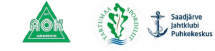 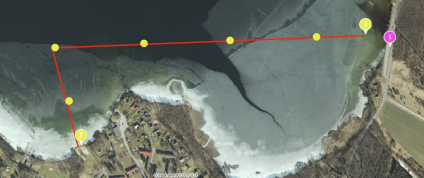 